Zał. 3  źródło: www.pineterst.com 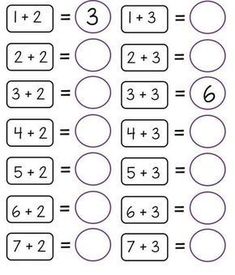 